政府采购项目采购项目编号：ZCSP-渭南市-2022-01206、SCZB2022-CS-0631-003渭南市体育中心场馆信息化监管系统改造项目竞争性磋商文件采   购   人：渭南市体育中心采购代理机构：陕西省采购招标有限责任公司 二〇二二年九月目  录第一章  磋商公告	1第二章  供应商须知	5第三章  评审办法和标准	22第四章  合同草案条款	29第五章  采购内容及要求	33第六章  磋商响应文件格式	47第一章  磋商公告渭南市体育中心场馆信息化监管系统改造项目竞争性磋商公告项目概况场馆信息化监管系统改造项目的潜在供应商应在西安市高新二路2号山西证券大厦8层获取采购文件，并于 2022年09月28日09时00分 （北京时间）前提交响应文件。一、项目基本情况项目编号：ZCSP-渭南市-2022-01206、SCZB2022-CS-0631-003项目名称：场馆信息化监管系统改造项目采购方式：竞争性磋商预算金额：452000.00元采购需求：二、申请人的资格要求：1.满足《中华人民共和国政府釆购法》第二十二条规定;2.落实政府采购政策需满足的资格要求：合同包1(渭南市体育中心场馆信息化监管系统改造项目)落实政府采购政策需满足的资格要求如下:本项目为专门面向中小企业的项目，供应商须为中小微企业。3.本项目的特定资格要求：合同包1(渭南市体育中心场馆信息化监管系统改造项目)特定资格要求如下:3.1供应商在递交响应文件截止时间前被“信用中国”网站（www.creditchina.gov.cn）和中国政府采购网（www.ccgp.gov.cn）上被列入失信被执行人、重大税收违法失信主体、政府采购严重违法失信行为记录名单的，不得参加磋商；3.2供应商应授权合法的人员参加磋商全过程，其中法定代表人或其他组织负责人直接参加磋商的，须出具法人身份证，并与营业执照上信息一致，或其他组织负责人身份证。授权代表参加磋商的，须出具法定代表人或其他组织负责人授权书及授权代表身份证、授权代表本单位证明（养老保险缴纳证明或劳动合同）；3.3供应商不得存在下列情形之一：（1）单位负责人为同一人或者存在直接控股、管理关系的不同供应商，不得参加本次采购活动；（2）为本项目提供整体设计、规范编制或者项目管理、监理、检测等服务的供应商，不得再参加本项目的采购活动；3.4需向采购代理机构购买磋商文件并登记备案，未向采购代理机构购买磋商文件并登记备案的供应商均无资格参加磋商。三、获取采购文件时间： 2022年09月16日 至 2022年09月23日 ，每天上午 08:00:00 至 12:00:00 ，下午 12:00:00 至 17:00:00 （北京时间,法定节假日除外）地点：西安市高新二路2号山西证券大厦8层方式：在线获取售价：500元四、响应文件提交截止时间：2022年09月28日09时00分00秒 （北京时间）地点：渭南市市民综合服务中心西配楼开标四室五、开启时间：2022年09月28日09时00分00秒 （北京时间）地点：渭南市市民综合服务中心西配楼开标四室六、公告期限自本公告发布之日起3个工作日。七、其他补充事宜1、落实政府采购政策：1.1 《关于进一步加大政府采购支持中小企业力度的通知》（财库〔2022〕19号）、《政府采购促进中小企业发展管理办法》（财库〔2020〕46号）、《关于政府采购支持监狱企业发展有关问题的通知》（财库〔2014〕68号）、《关于促进残疾人就业政府采购政策的通知》（财库〔2017〕141号）。1.2 财政部、国家发展改革委《关于印发〈节能产品政府采购实施意见〉的通知》（财库〔2004〕185号）、财政部、国家环保总局联合印发《关于环境标志产品政府采购实施的意见》（财库〔2006〕90号）、国务院办公厅《关于建立政府强制采购节能产品制度的通知》（国办发〔2007〕51号）、财政部、国家发改委、生态环境部、市场监督总局联合印发《关于调整优化节能产品、环境标志产品政府采购执行机制的通知》（财库〔2019〕9号）、《关于印发环境标志产品政府采购品目清单的通知》（财库〔2019〕18号）、《关于印发节能产品政府采购品目清单的通知》（财库〔2019〕19号）。1.3《财政部 农业农村部 国家乡村振兴局关于运用政府采购政策支持乡村产业振兴的通知》（财库〔2021〕19 号）、《财政部农业农村部国家乡村振兴局 中华全国供销合作总社关于印发<关于深入开展政府采购脱贫地区农副产品工作推进乡村产业振兴的实施意见>的通知》（财库〔2021〕20 号）。1.4《陕西省财政厅关于进一步加大政府采购支持中小企业力度的通知》（陕财办采〔2022〕5号）、《陕西省财政厅关于落实政府采购支持中小企业政策有关事项的通知》（陕财办采〔2022〕10 号）、《陕西省财政厅关于加快推进我省中小企业政府采购信用融资工作的通知》（陕财办采〔2020〕15 号）、陕西省财政厅关于印发《陕西省中小企业政府采购信用融资办法》（陕财办采〔2018〕23 号）。若享受以上政策优惠的企业，提供相应声明函或品目清单范围内产品的有效认证证书。2、疫情期间供应商可通过电子邮件获取竞争性磋商文件，获取方式如下：2.1竞争性磋商文件费用缴纳账户信息：账号：103262467001、账户名称:陕西省采购招标有限责任公司、开户银行:中国银行西安南郊支行（汇款时需备注项目编号：0631-003）。2.2将缴款凭证、单位介绍信及被介绍人的身份证扫描件（加盖单位公章）发至邮箱326411476@qq.com，需备注单位名称、项目编号、联系人及联系电话等信息。2.3以供应商名义付款时需备注项目编号、标书费；以个人名义付款时需备注单位名称、项目编号、标书费。2.4开具标书费电子发票时请将缴款凭证、委托书、缴款人身份证复印件及开票信息发送至20009180@qq.com。2.5各供应商购买竞争性磋商文件后，按照陕西省财政厅《关于政府采购供应商注册登记有关事项的通知》要求，通过陕西省政府采购网注册登记加入陕西省政府采购供应商库。八、凡对本次采购提出询问，请按以下方式联系。1.釆购人信息名称：渭南市体育中心地址：渭南市临渭区乐天大街与渭清路十字西北角联系方式：0913-30357112.釆购代理机构信息名称：陕西省采购招标有限责任公司地址：西安市高新二路2号山西证券大厦8层联系方式：029-884812713.项目联系方式项目联系人：熊磊、刘艳电话：029-88481271第二章  供应商须知（一）供应商须知前附表本表是对供应商须知的具体补充和修改，如有矛盾，均以本表为准。（二）供应商须知一、总  则1.     项目说明1.1    项目说明：见供应商须知前附表。2.     定义2.1    采购人：见供应商须知前附表。2.2    采购代理机构：见供应商须知前附表。2.3    供应商：指响应磋商文件要求、参加竞争性磋商采购的法人、其他组织或者自然人。本次政府采购项目邀请供应商方式见供应商须知前附表。2.4    磋商小组：指依据《中华人民共和国政府采购法》和财政部《政府采购竞争性磋商采购方式管理暂行办法》有关规定组建，依法依规履行其职责和义务的机构。3.     合格的供应商3.1    供应商基本资质要求详见供应商须知前附表。3.2    本项目将执行在政府采购活动中查询及使用信用记录的规定，具体要求为：3.2.1  供应商应当未被列入失信被执行人、重大税收违法失信主体、政府采购严重违法失信行为记录名单，否则不得参与政府采购活动。3.2.2  信用信息查询的时间：响应文件递交截止时间之后至磋商资格性检查结束。 3.2.3  查询渠道：“信用中国”网站（www.creditchina.gov.cn）和中国政府采购网（www.ccgp.gov.cn）； 3.2.4  信用信息查询记录和证据留存具体方式：将经查询存在不良信用记录的潜在供应商的查询结果网页截图作为查询记录和证据，与其他采购文件一并保存； 3.2.5  信用信息的使用规则：采购人或采购代理机构若发现参与本项目政府采购活动的供应商在存在不良信用记录的，将信用信息查询记录提交给磋商小组，作无效文件进行处理。3.3   供应商必须向采购人或采购代理机构获取磋商文件，未向采购人或采购代理机构获取磋商文件的潜在供应商均无资格参加本次采购。  3.4    供应商应遵守《中华人民共和国政府采购法》及其它有关的中国法律和法规。3.5    若前附表中写明允许采购进口产品，供应商应保证所投产品可履行合法报通关手续进入中国关境内。若前附表中不允许采购进口产品，如供应商所投产品为进口产品，其响应文件将被认定为无效。3.6    如须知前附表中允许联合体投标，对联合体规定如下：3.6.1  两个及以上供应商可以组成一个投标联合体，以一个供应商的身份投标。3.6.2  联合体各方均应符合本须知规定。3.6.3  采购人根据采购项目对供应商的特殊要求，联合体中至少应当有一方符合相关规定。3.6.4  联合体各方应签订共同磋商响应协议，明确约定联合体各方承担的工作和相应的责任，并将共同响应协议作为响应文件的内容提交。3.6.5  大中型企业、其他自然人、法人或者其他组织与小型、微型企业组成联合体共同参加磋商，共同响应协议中应写明小型、微型企业的协议合同金额占到共同响应协议报价总金额的比例。3.6.6  以联合体形式参加政府采购活动的，联合体各方不得再单独参加或者与其他供应商另外组成联合体参加本项目同一合同项下的磋商，否则相关响应文件将被认定为无效。3.6.7  对联合体磋商的其他资格要求见须知前附表。3.7    若前附表中写明专门面向中小企业采购的，如供应商为非中小企业或所投产品为非中小企业产品，其响应文件将被认定为无效。4.     磋商费用4.1    供应商应承担所有与编写和提交响应文件有关的费用，无论磋商过程和结果如何，采购人在任何情况下均无义务和责任承担这些费用。二、磋商文件说明5.     通知5.1    对与本项目有关的通知，采购人或采购代理机构将以书面（包括书面材料、信函、传真、电子邮件等，下同）的形式，送达所有与通知有关的已登记备案并领取了磋商文件的供应商（潜在供应商），传真号码以供应商登记的为准。供应商应于收到通知后按规定时间以书面方式予以回复确认。因登记有误或传真线路故障导致通知延迟送达或无法送达，采购人或采购代理机构不承担责任。5.2    现场考察或者答疑会及相关事项见供应商须知前附表。6.     磋商文件的构成6.1    磋商文件用以阐明供应商所需提供的服务以及其它类似的义务、采购响应程序和合同条款。磋商文件包括如下五章内容：第一章	磋商公告/（或磋商邀请）第二章	供应商须知第三章	评审办法和标准第四章	合同草案条款第五章	采购内容及要求第六章	磋商响应文件格式6.2    供应商应认真阅读磋商文件中所有的事项、格式条款和规范要求等。供应商没有对磋商文件做出全面的实质性响应是供应商的风险。采购人有权拒绝没有对磋商文件要求做出实质性响应的响应文件。7.     磋商文件的澄清和修改7.1    在首次响应文件递交截止时间5日前，采购人或采购代理机构可以对已发出的磋商文件进行必要的澄清或修改，澄清或修改的内容为磋商文件的组成部分。7.2    磋商文件的修改将以书面形式通知所有领取磋商文件的供应商，并对其具有约束力。供应商在收到上述通知后，应立即向采购人回函确认。7.3    澄清或修改的内容可能影响响应文件编制的，采购人或采购代理机构可适当延长首次响应文件递交截止时间，并以书面形式通知所有领取磋商文件的供应商。三、响应文件的编写8.     响应文件语言8.1    响应文件及与响应相关的所有文件均应以中文书写。9.     计量单位9.1    除在磋商文件的技术规格中另有规定外，计量单位应使用中华人民共和国法定计量单位。10.    响应文件的组成10.1   供应商编写的响应文件由以下七部分组成，应包括但不限于以下内容：第一部分  磋商响应函第二部分  磋商响应报价表第三部分  响应方案说明第四部分  响应方案说明第四部分  保证金支付凭证（复印件）第六部分  资格证明文件第七部分  小微企业、监狱企业、残疾人福利单位声明函或证明供应商应完整地按照磋商文件提供的响应文件格式及要求编写响应文件。响应文件中资格审查和符合性审查涉及的事项不满足要求的，其响应文件将被认定为无效。10.2   供应商提供的以上材料必须真实有效，任何一项的虚假将导致其响应被拒绝。11.    响应文件格式11.1   对于磋商文件第六章中已经提供了格式的响应文件内容，供应商必须按提供的响应文件格式进行填写和编制，没有提供格式的可自行设计。12.    响应报价12.1   响应报价应包括供应商为完成磋商文件中规定的本项目采购内容和范围所需要的全部费用，以及与所报货物、服务相关的所有税费，具体包括但不限于第五章列出的内容。供应商估算错误或漏项的风险一律由供应商承担。见供应商须知前附表。12.2   供应商应在响应分项报价表中详细列出所报货物和服务的单价（如适用）和总价，并由法定代表人（或其他组织负责人）或其授权代表签署并加盖公章。响应分项报价表上的价格应按磋商文件第六章的格式填写。12.3   响应分项报价表的总价应和响应报价一览表的响应报价相一致，也包括供应商为完成本项目所发生的一切费用且已包括与所报服务相关的所有税费。若响应分项报价表的总价和响应报价一览表的响应报价不一致，则供应商的报价以《响应报价一览表》的响应报价为准。12.4   供应商的所报单价在合同执行过程中是固定不变的，未经采购人许可不得以任何理由予以变更。以可调整的价格提交的响应文件将作为非实质性响应而予以拒绝。12.5   供应商每次对每种服务只允许有一个报价，采购人不接受有任何选择的报价。12.6   供应商根据本须知12.2条规定将响应报价分成几部分并按磋商文件第六章提供的格式填写“响应分项报价表”，只是为了方便采购人对响应文件进行比较，并不限制采购人以其它方式签订合同的权力。13.    报价货币13.3   磋商响应函、响应报价一览表、响应分项报价表、最后报价表等所有报价一律用人民币填报。采购人不接受任何非人民币币种的报价。14.    磋商保证金14.1   本项目须在磋商前向采购代理机构提供供应商须知前附表规定金额的保证金，并作为其响应文件的一部分。14.2   保证金的货币为人民币，并采用下列任何一种非现金形式向采购代理机构递交：电汇；银行转账；支票、汇票、本票、金融机构或担保机构出具的保函等非现金形式。14.3   保证金以保函形式交纳的，供应商须按磋商文件附件1格式和内容开具保函，并将保函原件附在磋商响应文件中或随磋商响应文件同时递交，否则视为无效文件。联合体参加磋商的，可以由联合体中的一方或者共同提交保证金，以一方提交保证金的，对联合体各方均具有约束力。14.4   凡没有根据本须知第14.1条的规定随附保证金的响应文件，将被视为非响应性予以拒绝。14.5   未成交供应商的保证金, 采购代理机构将在成交通知书发出后5个工作日内退还。14.6   成交供应商的保证金在按本须知第32条规定签订合同后5个工作日退还。14.7   成交供应商有下列情形之一的，采购代理机构不予退还其交纳的保证金，并在项目财政主管部门备案；情节严重的，由财政部门将其列入不良行为纪录名单予以通报，在一至三年内禁止参加政府采购活动：供应商在提交响应文件截止时间后撤销响应文件的；供应商在响应文件中提供虚假材料的；除因不可抗力外，成交供应商在规定期限内未能根据本须知第26条规定签订合同； 供应商与采购人、其他供应商或者采购代理机构恶意串通的；成交供应商未按本须知第29条规定缴纳服务费。15.    磋商有效期15.1   磋商有效期见本须知前附表。在磋商有效期内，所有响应文件均保持有效。响应文件的有效期比本须知规定的有效期短的，将被视为非实质响应，采购人有权拒绝。15.2   特殊情况下，采购人可于原磋商有效期满之前要求供应商同意延长有效期，要求与答复均应为书面形式。供应商可以拒绝上述要求，其投标保证金不被没收。对于同意该要求的供应商，既不要求也不允许其修改响应文件，但将要求其相应延长磋商保证金的有效期，有关退还和保证金不予退还的规定在磋商有效期的延长期内继续有效。16.    响应文件的制作和签署16.1   供应商应准备一份响应文件正本和“供应商须知前附表”中规定数目的副本，每套响应文件须清楚地标明“正本”、“副本”。若正本和副本不符，以正本为准。16.2   响应文件须用中文编写，并采用A4纸张装订成册。装订须牢固，不易拆散和换页，采用软胶装，不得采用活页方式装订，封面不建议硬装。16.3   响应文件的正本，一律用不褪色的墨水书写或打印，签字页加盖供应商单位公章，并由供应商的法定代表人（或其他组织负责人）或其授权的代理人签署。响应文件的副本可采用正本的复印件。16.4   任何行间插字、涂改或增删，必须由响应文件签字人将姓或首字母在旁边签字才有效。16.5   采购人不接受以电报、电话、传真、电子邮件形式递交的响应文件。16.6   供应商在磋商过程中，签订、履行、通知等事项的书面文件中的单位盖章、印章、公章等处均应使用与供应商全称相一致的公章，不得使用其他形式（如带有“专用章”等字样）的印章。如响应过程中供应商使用专用章，须提供特别说明函，明确该专用章作为相关响应文件的盖章，其效力等同于公章（该特别说明函须同时加盖供应商公章和供应商专用章）。四、响应文件的密封和递交17.    响应文件的密封和标记17.1   供应商应将响应文件正本和所有副本分别密封在两个密封袋（箱）中（正本一包，副本一包），并在密封袋（箱）上标明“正本”、“副本”字样，封口处应加盖公章或授权代表签字。17.2   密封袋（箱）上标识的内容见供应商须知前附表。响应文件如果未按上述规定密封和标记，采购代理机构应当拒绝接收。17.3   书面方式不能准确描述采购需求或者需要对样品进行主观判断以确认是否满足采购需求的情况下需提交样品。成交单位样品不予退还，成为合同内容的一部分，做为验收依据。样品的要求见供应商须知前附表。18.    响应文件递交截止时间18.1   响应文件递交截止时间和地点见供应商须知前附表。18.2   供应商须由其合法的授权人在响应文件递交截止时间之前将响应文件在响应文件递交地点送达采购人并签字确认。供应商须承担因未送达并签字所造成的一切责任。18.3   采购人可以按本须知第7条规定，通知修改磋商文件，适当延长响应文件递交截止时间。在此情况下，采购人和供应商受响应文件递交截止时间制约的所有权利和义务均应延长至新的截止期。19.    迟交的响应文件19.1   采购人将拒绝接收第18条规定的响应文件递交截止时间后递交的任何响应文件。20.    响应文件的修改和撤回供应商在提交响应文件后可对其响应文件进行修改或撤回，但该修改或撤回的书面通知须在响应文件递交截止时间之前送达响应文件递交地点，且该通知需其法定代表人（或其他组织负责人）或经正式授权的供应商代表签字或盖章方为有效。20.1   供应商对响应文件修改的书面材料或撤回的通知应按第16和17条规定进行编写、密封、标注和递送，并注明“修改响应文件”或“撤回响应文件”字样。20.2   在响应文件递交截止时间之后，供应商不得对其响应文件做任何修改。20.3   供应商不得在响应文件递交截止时间起至响应文件有效期期满前撤销其响应文件。五、评审与磋商21.    磋商小组21.1   在磋商开始前组建磋商小组，磋商小组由采购人代表及有关专家组成。专家从政府采购评审专家库相关专业中随机抽取。磋商小组组成见供应商须知前附表。21.2   磋商小组职责（1）确认竞争性磋商文件；（2）确定符合要求的供应商参加磋商；（3）审查供应商的响应文件并做出评价；（4）要求供应商解释或者澄清其响应文件；（5）编写评审报告；（6）告知采购人、采购代理机构在评审过程中发现的供应商的违法违规行为。21.3   磋商小组义务（1）遵纪客观、公正、审慎的原则；（2）根据磋商文件的规定评审程序、评审方法和评审标准独立进行评审，对个人的评审意见承担法律责任；（3）参与评审报告的起草；（4）配合采购人、采购代理机构答复供应商提出的质疑；（5）配合财政部门的投诉处理和监督检查工作。21.4   确认磋商文件：磋商小组对磋商文件进行审阅，无修改进行签字确认，有修改，修改内容经采购人确认后，磋商小组以书面形式通知所有供应商。22.    磋商小组成员有下列情形之一的，应当回避：22.1   参加采购活动前3年内与供应商存在劳动关系；22.2   参加采购活动前3年内担任供应商的董事、监事；22.3   参加采购活动前3年内是供应商的控股股东或者实际控制人；22.4   与供应商的法定代表人或者负责人有夫妻、直系血亲、三代以内旁系血亲或者近姻亲关系；22.5   与供应商有其他可能影响政府采购活动公平、公正进行的关系。23.    磋商程序23.1   磋商会议（1）在磋商文件规定的时间和地点，由采购代理机构组织磋商工作，供应商须委派代表参加，签名以证明其出席。（2）各供应商或其推荐的代表与采购监标人共同检查响应文件的密封情况，经检查无误后，签字确认。（3）采购代理机构工作人员按照顺序，将各供应商首次响应文件的份数等内容公布，无异议后，由供应商法定代表人（或其他组织负责人）或其授权代表人和监标人签字或盖章确认。23.2   响应文件评审23.2.1 响应文件的资格性审查。依据《政府采购法》第二十三条和磋商文件的规定，采购人或采购代理机构负责对响应文件中的资格证明文件、信用查询记录等进行审查，以确认供应商具备相应资格。资格性审查出现下列情况者（但不限于），按无效文件处理：（1）供应商不符合《中华人民共和国政府采购法》第二十二条的规定和特定资格条件要求的。（2）供应商没有经过正常渠道购买磋商文件或供应商的名称与登记领取磋商文件单位的名称不符。（3）磋商响应文件中未提交法定代表人授权书或其他组织负责人（法定代表人或其他组织负责人直接参加磋商未按要求提交其有效身份证）或授权书的合法性或有效性不符合磋商文件规定。授权代表本单位证明的有效性或符合性不符合要求的。（4）信用查询中列入失信被执行人、重大税收违法失信主体、政府采购严重违法失信行为记录名单及其他不符合《中华人民共和国政府采购法》第二十二条规定条件的供应商。（5）采购人或采购代理机构通过“信用中国”网站(www.creditchina.gov.cn)、中国政府采购网(www.ccgp.gov.cn) 等查询相关主体信用记录，并将查询网页打印、存档备查。（6）查询时间为磋商文件发售期至评审截止时间前，此段时间段外，网站信息发生的任何变更均不作为资格审查依据。供应商不良信用记录以采购人或采购代理机构查询结果为准。供应商自行提供的与网站信息不一致的其他证明材料亦不作为资格审查依据。（7）(两个以上的自然人、法人或者其他组织组成一个联合体，以一个供应商的身份共同参加政府采购活动的，应当对所有联合体成员进行信用记录查询，联合体成员存在不良信用记录的，视同联合体存在不良信用记录。)23.2.2 磋商响应文件有效性、完整性和响应程度审查：磋商小组负责对通过资格审查的响应文件的有效性、完整性和响应性进行审查，以确定是否满足磋商文件要求，出现下列情况者（但不限于），按无效文件处理。（1）供应商未按磋商文件要求加盖单位公章。（2）磋商响应文件未按磋商文件要求进行法定代表人（或其他组织负责人）或其授权代表签字或盖章。（3）无有效期或有效期达不到磋商文件的要求。（4）供应商首次磋商报价出现选择性报价。（5）首次磋商报价超出采购预算。（6）响应文件中对合同草案条款附加了采购人难以接受的条件。（7）磋商内容出现漏项或与要求不符，出现重大负偏差。（8）响应报价与市场价偏离较大，低于成本，形成不正当竞争。（9）供应商提供虚假证明，开具虚假资质，出现虚假应答或故意隐瞒行为。（10）保证金未提交或未提交至指定账户、或提交保证金不符合磋商文件要求的。23.3   磋商23.3.1 磋商小组集中与各供应商分别进行磋商，并给所有参加磋商供应商平等的磋商机会。23.3.2 磋商小组在对响应文件的有效性、完整性和响应程度进行审核时，以书面形式要求供应商对响应文件中含义不明确、同类问题表述不一致、或者明显文字和计算错误的内容在约定时间内做出必要的澄清、说明或更正。供应商澄清、说明或者更正应当由法定代表人（或其他组织负责人）或者授权代表签字或者加盖公章。澄清、说明或者更正不得超出响应范围，或者改变响应文件的实质性内容。23.3.3 磋商过程中，磋商小组可以根据磋商文件和磋商情况实质性变动采购需求中的技术、服务要求以及合同草案条款，但不得变动磋商文件中的其他内容。实质性变动的内容，须经采购人代表确认，并成为磋商文件的有效组成部分。23.3.4 如出现下述情形之一的，视为供应商主动退出磋商，其响应将被拒绝：（1）供应商未按要求确认磋商小组确定的本项目最终技术需求的；（2）最后报价未实质性响应磋商小组确定的本项目最终技术需求的，或附有采购人无法接受的条件的。23.4   最后报价23.4.1 磋商结束后，磋商小组要求所有实质性响应的供应商在规定时间内提交最后报价，提交最后报价的供应商不少于3家。最后报价是供应商响应文件的有效组成部分。23.4.2 最后报价应按报价的格式内容填写，并且同时提交最后响应报价表、最后报价明细表、最后节能环保、环境标志产品明细表等内容。各供应商在提交响应文件时，应对最后报价加盖供应商公章，且由法定代表人（或其他组织负责人）或其授权代表人签字或盖章。24.    评审办法及落实政府采购政策，详见第三章。六、确定成交单位、授予合同25     确定成交单位25.1   采购代理机构应在评审结束后两个工作日内，将评审报告送采购人。25.2   采购人在收到评审报告后五个工作日内，根据评审报告对评审过程及结果进行严格审核后确定成交供应商，复函采购代理机构。25.3   采购代理机构在接到采购人的成交复函后，两个工作日内在财政部门指定的政府采购信息发布媒体上公告，公告期限为一个工作日，并向成交供应商发出成交通知书。成交通知书是合同文件的组成部分。25.4   采购代理机构将评审过程及成交供应商情况书面报监督机构备案。26.    合同26.1   自成交通知书发出后三十日内，按照磋商文件和成交供应商响应文件的约定，采购人与成交供应商洽谈合同条款，并签订合同。磋商文件及成交供应商的响应文件均作为合同的组成部分。26.2   确定成交单位后，成交供应商因自身原因未按程序签订合同，采购人将取消其成交资格，同时报请监督机构备案，没收其保证金。在此情况下，采购人可按评审结果顺序将合同授予下一成交候选人或重新采购。26.3   成交供应商签订合同后，持合同原件到采购代理机构，或采购代理机构根据陕西省政府采购网合同备案结果办理保证金退还手续。27.    询问与质疑 27.1   供应商对政府采购活动事项有疑问的，可以向采购人提出询问。27.2   供应商认为采购文件、采购过程和中标、成交结果使自己的权益受到损害的，可以在知道或者应知其权益受到损害之日起七个工作日内，以书面形式向采购人提出质疑。27.3   质疑供应商在法定质疑期内须一次性提出针对同一采购程序环节的质疑。27.4   供应商提出质疑应当提交质疑函和必要的证明材料。质疑函应当包括下列内容：供应商的姓名或者名称、地址、邮编、联系人及联系电话；质疑项目的名称、编号；具体、明确的质疑事项和与质疑事项相关的请求；事实依据；必要的法律依据；提出质疑的日期。供应商为自然人的，应当由本人签字；供应商为法人或者其他组织的，应当由法定代表人或其他组织负责人签字或盖章，同时其授权代表签字，并加盖公章。27.5   符合要求的质疑，采购代理机构将予以受理并答复。联系人：李萍、王亚宁，联系电话：029-8523501427.6   供应商进行虚假和恶意质疑的，采购代理机构将提供相关资料报监督机构，按其情况进行相应处理。28.    履约保证金28.1   履约保证金金额见供应商须知前附表。28.2   履约保证金缴纳时间：合同签订前必须交纳至（采购人）。28.3   履约保证金缴纳形式：成交供应商应当以支票、汇票、本票、保函（格式见附件2）等非现金形式缴纳。28.4   履约保证金收取单位名称：开户银行：账号：联系人：               联系电话：28.5   履约保证金退还的方式、时间、条件：/28.6   履约保证金不予退还的情况：/28.7   逾期退还履约保证金的违约责任：/29.    成交服务费29.1   成交供应商在领取成交通知书前，须向采购代理机构支付成交服务费，服务费由采购人与采购代理机构约定：参照原国家计委计价格【2002】1980号文和国家发改委发改办价格【2003】857号文的计算方法（按标段）收取，不足5000元按5000元计取。29.2   成交单位的代理服务费交纳信息银行户名：陕西省采购招标有限责任公司开户银行：中国光大银行西安友谊路支行账    号：78560188000095264联系人：张婕   联系电话：029-8526397530.    采购人追加采购数量的权力在合同履行中，采购人需追加与合同标的相同服务的，在不改变合同其他条款的前提下，采购人有权与成交供应商协商签订补充合同，但所有补充合同的采购金额不得超过原合同采购金额的10%。31.    其他情况31.1   磋商截止时间结束后，递交响应文件或者经评审的实质性响应磋商文件的供应商不足三家，采购代理机构应当终止竞争性磋商活动，发布项目终止公告并说明原因，重新开展采购活动。政府购买服务项目符合（财库〔2015〕124号）的情况除外。31.2   连续两次进行竞争性磋商活动，因符合磋商要求供应商不足3家，经请示政府采购管理部门同意后，可继续进行竞争性磋商活动。32     政府采购信用担保及融资32.1   供应商递交的履约担保函应符合本磋商文件的规定。32.2   为缓解中小企业融资困难，陕西省财政厅出台了《陕西省中小企业政府采购信用融资办法》（陕财办采﹝2018﹞23号），中标供应商如有融资需求，可登录“陕西省政府采购网-陕西省政府采购信用融资平台（http://www.ccgp-shaanxi.gov.cn/zcdservice/zcd/shanxi/）”了解详情。政府采购信用融资，是指银行业金融机构（以下简称银行）以政府采购诚信考核和信用审查为基础，凭借政府采购合同，按优于一般中小企业的贷款利率直接向申请贷款的供应商发放贷款的一种融资方式。政府采购供应商申请信用融资时，如融资金额未超过政府采购合同金额的，银行原则上不得要求供应商提供财产抵押或第三方担保，或附加其他任何形式的担保条件，切实做到以政府采购信用为基础，简化手续，提高效率，降低供应商融资成本。银行为参与政府采购融资的中小企业提供的产品，应以信用贷款为主，贷款利率应当优于一般中小企业的贷款利率水平，并将产品信息（包括贷款发放条件、利率优惠、贷款金额）等在陕西政府采购网予以展示。中小企业可根据各银行提供的方案，自行选择符合自身情况的金融产品，并根据方案中列明的联系方式和要求向相关银行提出信用融资申请。银行根据中小企业的申请开展尽职调查，合理确定融资授信额度。中小企业获得政府采购合同后，凭政府采购合同向银行提出融资申请。对拟用于信用融资的政府采购合同，供应商在签署合同时应当向采购单位或采购代理机构申明或提示该合同将用于申请信用融资，并在合同中注明融资银行名称及在该银行开设的收款账号信息。采购单位或采购代理机构在进行政府采购合同备案时，应当将上述信息在政府采购合同中予以特别标记。业务流程简图如下：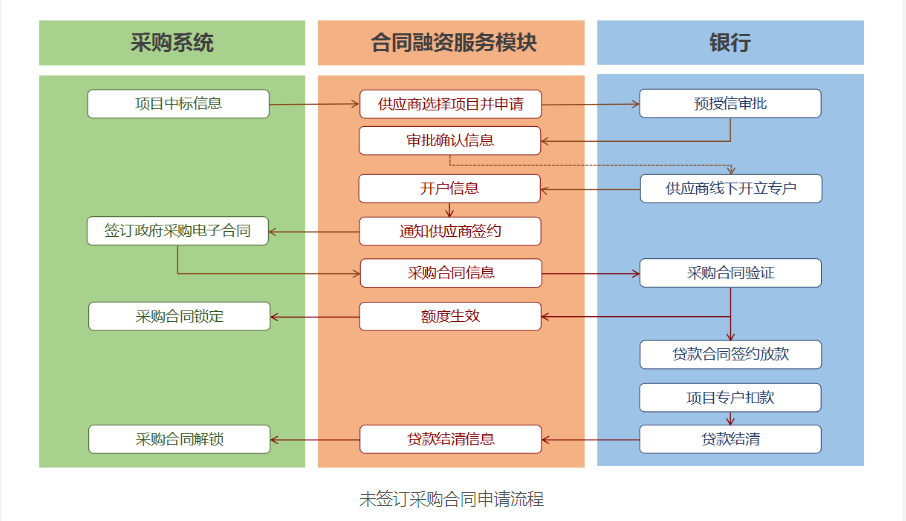 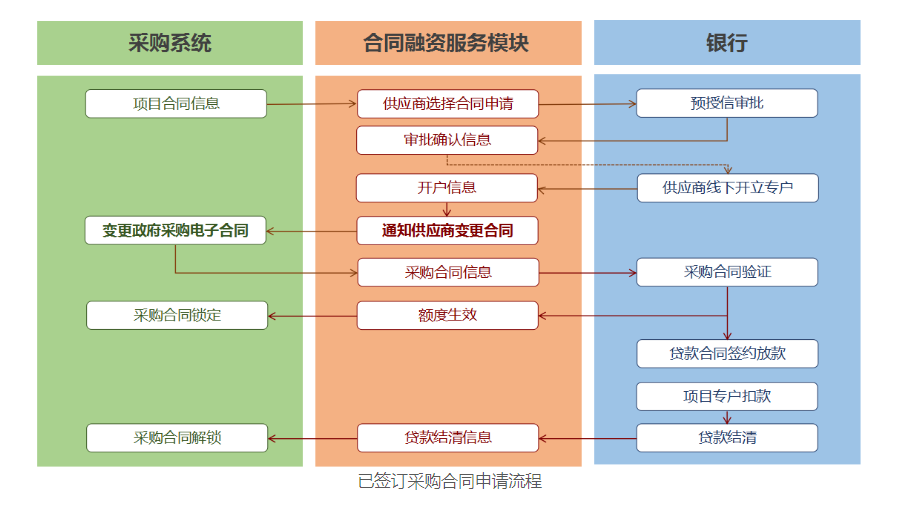 渭南市政府采购贷款银行信息：第三章  评审办法和标准1.评审方法本次评审采用综合评分法。磋商小组对满足磋商文件实质性要求的响应文件，按照本章第2条规定的评审标准进行打分，并按得分由高到低顺序推荐成交候选人，或根据采购人授权直接确定成交供应商。综合评分相等时，按照最后报价由低到高的顺序推荐；报价也相等的，按技术指标优劣顺序排列。2.评审标准2.1 资格审查和符合性评审标准：见附表一和附表二。2.2 分值构成：总分100分，其中价格分值：20分技术服务方案分值：68分业绩分值：10分合理化建议及承诺分值：2分2.3 评审标准：见附表三（1）根据《关于进一步加大政府采购支持中小企业力度的通知》（财库〔2022〕19号）、《政府采购促进中小企业发展管理办法》（财库〔2020〕46号），本项目已专门面向中小微企业，对小型和微型企业不再给予价格扣除。（2）评审基准价。有效响应文件中的最后报价并按本款（1）进行调整的最低报价为评审基准价。（3）供应商报价（按本款（1）进行调整后价格）得分=(评审基准价／最后报价)×价格分满分分值2.3.4 响应文件出现下列情况之一者，磋商小组在评审过程中按以下原则修正：（1）大写金额与小写金额不一致的，以大写金额为准；（2）总价金额与按单价汇总金额不一致的，以单价金额计算结果为准；（3）单价金额小数点有明显错位的，应以总价为准，并修改单价；（4）对不同文字文本响应文件的解释发生异议的，以中文文本为准；（5）文字与图表不一致的，以文字为准；（6）正本与副本不一致的，以正本为准；（7）响应文件的文字叙述与制造厂商的产品样本/检测报告不符时，以产品样本/检测报告为准。3.评审程序3.1资格审查及符合性审查3.1.1 采购人或采购代理机构按附表一所列审查标准对供应商资格进行审查，以确定供应商是否具备磋商资格。3.1.2 磋商小组对符合资格要求的供应商按附表二进行符合性审查，以确定其是否满足磋商文件的实质性要求（见本章内的符合性审查表）。3.1.3 磋商小组在资格审查和符合性审查时，可以要求供应商对响应文件中含义不明确、同类问题表述不一致或者有明显文字和计算错误的内容作出必要的澄清、说明或更正。供应商的澄清、说明或更正不得超出响应文件的范围或者改变响应文件的实质性内容。磋商小组不接受供应商主动提出的澄清、说明或补正。供应商的书面澄清、说明和补正属于响应文件的组成部分。磋商小组对供应商提交的澄清、说明或补正有疑问的，可以要求供应商进一步澄清、说明或补正，直至满足评审小组的要求。3.1.4 不具备磋商文件要求的资格或未通过符合性审查的供应商，不参与磋商，由磋商小组告知该供应商。3.1.5 通过资格审查和符合性审查的合格供应商不足3家的，不再进行评审和磋商。3.2 磋商3.2.1按“供应商须知”第五条规定，由磋商小组与供应商进行磋商。3.2.2磋商过程中，磋商小组可以根据与供应商的磋商情况，在不违反相关法律法规、强制性标准、规范情况下，并经采购人代表同意后，对磋商文件的技术标准及服务要求、拟签订合同的部分条款进行变动。变动内容是磋商文件的有效组成部分，磋商小组以书面形式通知所有参加磋商的供应商。3.2.3 磋商结束后，磋商小组可以要求所有继续参加磋商的供应商在规定时间内提交最后报价函，提交最后报价函的供应商不得少于3家。3.3评审3.3.1 比较与评价磋商小组按本章第2.3款[评审标准]对供应商提交的响应文件（包括最后报价函）进行评估，综合比较与评价。磋商小组认为供应商的报价明显低于其他参与最后报价的供应商的报价或明显低于采购预算时，有可能影响产品质量或者不能诚信履约的，应当要求其在合理的时间内提供书面说明，并提交相关证明材料；供应商不能证明其报价合理性的，磋商小组应当将其作为无效处理。3.3.2 磋商小组按本章第2.3款规定的量化因素和分值进行打分，并计算出综合评估得分。3.3.3评分分值计算保留小数点后两位，小数点后第三位“四舍五入”。3.4 评审结果3.4.1 除第二章“供应商须知”前附表授权直接确定成交供应商外，磋商小组按照得分由高到低的顺序推荐3名成交候选人。3.4.2 磋商小组完成评审后，应当向采购人提交书面评审报告。附表一 资格审查表注：符合要求用“○”表示，不符合用“×”表示。有一项不符合要求，结论为不合格。附表二 符合性审查表注：1、符合磋商文件要求用“○”表示，不符合用“×”表示。有一项不符合要求，结论为不合格。2、有下列情形之一的，视为供应商相互串通：（1）不同供应商的响应文件由同一单位或者个人编制；（2）不同供应商委托同一单位或者个人办理参与磋商事宜；（3）不同供应商的响应文件载明的项目管理成员或者联系人员为同一人；（4）不同供应商的响应文件异常一致或者报价呈规律性差异；（5）不同供应商的响应文件相互混装；（6）不同供应商的磋商保证金从同一单位或者个人的账户转出。3、有下列情形之一的，属于提供虚假材料谋取成交的行为：（1）使用伪造、变造的许可证件；（2）提供虚假的财务状况或者业绩；（3）提供虚假的项目负责人或者主要技术人员简历、劳动关系证明；（4）提供虚假的信用状况；（5）其他弄虚作假的行为。附表三 评审因素及权值（满分100分）第四章  合同草案条款甲方：（前款所称采购人） 乙方：（前款所称成交供应商）一、合同内容: 二、合同价款：1、合同总价： 2、合同总价包括：一切与本次采购活动相关的费用，包括但不限于设备费、人工费、服务费、管理费、检验试验费、验收费、供应商应缴纳的所有税费、规费、保险费等全部费用。3、合同总价一次包死，不受市场价变化的影响。三、合同结算：1、付款时间：合同签订生效，完成所有改造内容且验收合格后10个工作日内一次性支付所有合同价款。2、结算方式：按照支付程序进行银行转账。3、结算单位：由甲方负责结算，乙方依据合同条款按甲方要求开具发票交甲方。四、服务期限合同签订后1个月内完成项目所有改造内容并通过审查验收。五、服务地点采购人指定地点。六、工作内容渭南市体育中心场馆信息化监管系统改造。七、验收方式及标准依据竞争性磋商文件、竞争性磋商响应文件、成交通知书、合同文件及国家相关规范及标准进行验收。八、售后服务1、供应商须提供操作和维护培训，应能使甲方的操作人员达到能够正常操作，并能独立处理一般性的故障。乙方须成立维护小组，并派遣具有丰富的实际工作经验的技术人员，定期对设备进行巡检，及时发现并处理问题。2、本次项目中涉及的软、硬件须至少提供原厂三年质保服务；3、乙方在竞争性磋商响应文件中说明在保修期内提供的服务计划，维护范围包括（包括但不限于）软件安装，调试、维修，接口等内容。4、在系统的服务期内，乙方应确保系统的正常使用。在接到用户服务要求后应立即做出回应，并在承诺的服务时间内实施服务。5、乙方有良好的售后服务能力，并提供质保期内三年的免费服务及软件升级，需提供全年7天24小时服务（电话、远程或现场），并在接到甲方通知后4小时内到达现场。项目验收合格后，每年不低于2次的例行维护及巡检。例行维护内容包括：软件的功能增强性维护等应用软件系统扩充升级（其中包括系统维护、跟踪检测），保证系统正常运行；硬件的现场巡检、调整优化，并对设备进行保养和正常维护并提交维护报告等。九、甲方的权利与义务1、根据本项目的实际需要和乙方的要求提供协助，并提供有关的资料，报表及文档等，甲方保证提供的所有资料完整、真实、合法。2、按本合同约定支付费用。十、乙方的权利与义务1、严格按照双方确认的服务标准确进行服务并提交成果。2、服务期内，由于乙方人员、物料、技术等原因引起的质量问题，应尽快无偿修复。3、所委派的工作人员在开展工作过程中的工作报酬及相关保险费用由乙方自行支付。 4、在本协议约定的服务期限时间内提供服务计划。十一、知识产权条款1、因本协议产生的工作成果（文档、报表、图纸等)由甲方享有知识产权。未经甲方书面许可，乙方不得许可第三方阅读、使用或复制。2、乙方保证其工作成果及其调查过程不侵犯第三人的知识产权，如第三方以该成果侵犯知识产权为由提起诉讼，乙方将以自己的费用解决问题，并赔偿因此给甲方造成的损失。十二、违约责任及协议的解除1、双方应严格履行本合同，任何一方违反本合同均应承担违约责任。2、由于工作成果质量低劣未达到合同中约定的验收标准、由于乙方责任导致工期延误或乙方有其他违反本合同条款行为的，甲方随时享有单方解除本合同的权利，并享有就由于上述原因造成甲方的全部损失(包括但不限于甲方在此之前支付的所有费用)向乙方要求赔偿的权利。3、在本合同履行过程中，由于乙方原因导致服务无法进行的，由乙方承担由此为甲方造成的全部损失。4、除非经甲方书面认可，乙方未能按期完成本合同项目的，则每逾期一天向甲方支付合同总款项5%的违约金。5、乙方擅自将合同项目的全部或部分转让委托给第三方，甲方有权解除合同，乙方应立即返还所有甲方支付的费用，并支付违约金，违约为合同总款项的20%。十三、争议解决方式甲、乙双方在协议履行过程中发生争议的，应及时协商解决。十四、其他1、乙方承诺在服务期内，无条件配合甲方进行。2、本合同附件与正文具有同等法律效力。十五、合同组成1、成交通知书2、合同文件3、国家相关规范及标准4、技术规格及参数表5、竞争性磋商文件6、竞争性磋商响应文件十六、合同生效及其它1、合同未尽事宜、由甲、乙双方协商，作为合同补充，与原合同具有同等法律效力。2、 本合同正本一式     份，甲方、乙方双方分别执    份，   备案  份。3、合同经甲乙双方盖章、签字后生效，合同签订地点为   。4、生效时间：   年  月  日第五章  采购内容及要求一、基本要求1、功能要求：通过系统改造，运用平台及时将数据上传至上级主管部门。2、服务期限：合同签订后1个月内完成项目所有改造内容并通过审查验收。3、服务地点：采购人指定地点。二、服务指标的具体要求第六章  磋商响应文件格式                                 正本/副本政府采购项目采购项目编号：ZCSP-渭南市-2022-01206、SCZB2022-CS-0631-003渭南市体育中心场馆信息化监管系统改造项目磋商响应文件                 供应商： 时  间：                   目  录第一部分  磋商响应函第二部分  磋商响应报价表 第三部分  偏离表第四部分  响应方案说明第五部分  保证金支付凭证（复印件）第六部分  资格证明文件第七部分  小微企业、监狱企业、残疾人福利单位声明函或证明第一部分  磋商响应函陕西省采购招标有限责任公司：我单位收到贵公司（项目名称）竞争性磋商文件，经详细研究，我们决定参加本次磋商活动。为此，我方郑重声明以下诸点，并负法律责任：一、愿意按照竞争性磋商文件中的要求，提供采购产品及技术服务，完成合同的责任和义务。二、按竞争性磋商文件的规定，我公司的首次磋商响应报价为人民币（大写）：            （￥：        元），并对其后的磋商报价负法律责任。三、我方提交的响应文件正本 一 份、副本 两 份。四、我方已详细阅读了竞争性磋商文件，完全理解并放弃提出含糊不清或易形成歧义的表述和资料。五、如果我方在磋商有效期内撤销响应文件，则响应保证金将被贵方不予退还。六、同意向贵方提供可能要求的与本次磋商有关的任何证据或资料，且尊重磋商小组的评审结论和结果。七、我方的响应文件有效期为自磋商之日起 60 个日历天。若我方成交，响应文件有效期延长至合同执行完毕。八、如我方成交：（1）我方承诺在收到成交通知书后，在磋商文件规定的期限内与采购人签订合同。（2）我方承诺按照磋商文件规定向你方递交履约保证金。作为履行合同的担保。（3）我方承诺按合同约定的期限和地点，提供符合磋商文件要求的全部的货物和服务。（4）我方保证在领取成交通知书前按要求支付成交服务费。九、有关于本响应文件的函电，请按下列地址联系。地    址：__________________________________________开户银行：__________________________________________帐    号：__________________________________________电    话：_____________________传    真：________________供应商全称（公章）：法定代表人（或其他组织负责人）或其授权代表人签字或盖章：_______________                 _____年_____月_____日第二部分  磋商响应报价表首次响应报价表供应商（公章）：                法定代表人（或其他组织负责人）或其授权代表人签字或盖章：                                                    年       月      日首次报价明细表格式自拟供应商（公章）：                法定代表人（或其他组织负责人）或其授权代表人签字或盖章：                                                    年       月      日第三部分  偏离表一、商务、合同条款偏离表项目编号:供应商（公章）：               法定代表人（或其他组织负责人）或其授权代表人（签字或盖章）：日    期：     年      月     日注：	1、对完全响应的，在下表相应列中标注“○”。对有偏离的条目在本表相应列中标注“正偏离”或“负偏离”，并在“偏离简述”栏中加以说明。2、	正偏离是指应答的条件高于磋商文件要求，负偏离是指应答的条件低于磋商文件要求，正偏离项目不作扣分处理。3、	供应商须完整填写响应表。如果未完整填写本表的各项内容则视作供应商已经对磋商文件相关要求和内容完全理解并同意，其报价为在此基础上的完全价格。4、	在采购人与成交供应商签订合同时，如成交供应商未在响应文件“响应表”中列出偏离说明，无论已发生或即将发生任何情形，均视为完全符合磋商文件要求，并写入合同。若成交供应商在合同签订前，以上述事项为借口而不履行合同签订手续及执行合同，则视作拒绝与采购人签订合同。二、技术偏离表项目编号:供应商（公章）：               法定代表人（或其他组织负责人）或其授权代表人（签字或盖章）： 日    期：     年      月     日注：1.	对完全响应的条目在本表相应列中标注“○”。对有偏离的条目在本表相应列中标注“正偏离”或“负偏离”。并在“偏离简述”栏中加以说明。2.	正偏离是指应答的条件高于磋商文件要求，负偏离是指应答的条件低于磋商文件要求，正偏离项目不作扣分处理。3	供应商须按照用户需求书逐条完整填写响应表。如果未完整填写响应表的各项内容则视作供应商已经对磋商文件相关要求和内容完全理解并同意，其报价为在此基础上的完全价格。4	在采购人与成交供应商签订合同时，如成交供应商未在响应文件“响应表”中列出偏离说明，无论即将发生或已发生任何情形，均视为完全符合磋商文件要求，并写入合同。若成交供应商在合同签订前，以上述事项为借口而不履行合同签订手续及执行合同，则视作拒绝与采购人签订合同。第四部分  响应方案说明（格式自拟，内容需符合评审办法中要求的内容要求）第五部分  保证金支付凭证（复印件）第六部分  资格证明文件1、供应商的企业营业执照副本复印件（格式要求见附件6-1）；2、供应商上一年度经审计的财务报表复印件（包括资产负债表、现金流量表、利润表），或本年度基本开户银行出具的资信证明（格式要求见附件6-2）；3、依法缴纳税收和社会保障资金的证明材料复印件（格式见附件6-3、6-4）4、具备履行合同所必需的设备和专业技术能力的承诺原件（格式见附件6-5）；5、供应商参加政府采购活动前3年内在经营活动中没有重大违法记录的书面声明原件（格式见附件6-6）6、供应商控股股东名称、控股公司的名称和存在管理、被管理关系的单位名称说明（格式见附件6-7)7、供应商是否属于为本项目提供整体设计、规范编制或者项目管理、监理、检测等服务的供应商声明原件（格式见附件6-8)8、供应商应授权合法的人员参加磋商全过程，其中法定代表人或其他组织负责人直接参加磋商的，须出具法人身份证，并与营业执照上信息一致，或其他组织负责人身份证。授权代表参加磋商的，须出具法定代表人或其他组织负责人授权书及授权代表身份证、授权代表本单位证明（养老保险缴纳证明或劳动合同））（格式见附件6-9)以上为供应商资格要求，各供应商在磋商时须提供以上要求加盖供应商红色公章的复印件，附在磋商响应文件中，在评审过程中由磋商小组进行评审，无效或缺项将被视为无效文件。6-1  供应商的企业营业执照副本复印件（加盖公章）6-2  上一年度经审计的财务报表提供供应商上一年度经审计的财务报表（包括资产负债表、现金流量表、利润表）复印件或扫描件、所有复印件或扫描件需加盖单位公章。或  6-2  本年度基本开户银行出具的资信证明6-3 依法缴纳税收的证明说明：1、供应商应提供近六个月中任何一个月依法缴纳税收的凭证（银行出具的缴税凭证或税务机关出具的证明的复印件，并加盖本单位公章）。2、依法免税的供应商，应提供相应文件证明其依法免税。6-4社会保障资金缴纳记录说明：供应商应提供近六个月中至少一个月的社会缴纳社会保险的凭据（专用收据或社会保险缴纳清单），并加盖本单位公章。不需要缴纳社会保障资金的供应商，应提供相应文件证明其不需要缴纳社会保障资金。6-5 具备履行合同所必需的设备和专业技术能力承诺书                                                                                                                                                                                                                                                                                                                                                                                                                                                                                                                                                                                                                                                                                                      陕西省采购招标有限责任公司：   我公司承诺具备履行合同所必需的设备和专业技术能力。供应商名称（公章）：               法定代表人（或其他组织负责人）或其授权代表人（签字或盖章）：                  日    期：     年      月     日6-6供应商参加政府采购活动前3年内在经营活动中没有重大违法记录的书面声明（格式）声明函至：   陕西省采购招标有限责任公司  我公司郑重承诺在参加本项目政府采购活动前三年内，在经营活动中无重大违法记录。公司未受到行政处罚或责令停业、吊销许可证（或执照）；未处于财产被接管、冻结、破产状况。特此声明。供应商名称（公章）：               法定代表人（或其他组织负责人）或其授权代表人（签字或盖章）：                  日    期：     年      月     日6-7供应商控股股东名称、控股公司的名称和存在管理、被管理关系的单位名称说明致：陕西省采购招标有限责任公司与我方的法定代表人（单位负责人）为同一人的企业如下：我方的控股股东如下：我方直接控股的企业如下：与我方存在管理、被管理关系的单位名称如下：供应商名称（公章）：               法定代表人（或其他组织负责人）或其授权代表人（签字或盖章）：                  日    期：     年      月     日6-8供应商是否属于为本项目提供整体设计、规范编制或者项目管理、监理、检测等服务的供应商声明致：陕西省采购招标有限责任公司我方 不属于 为本项目提供整体设计、规范编制或者项目管理、监理、检测等服务的供应商。供应商名称（公章）：               法定代表人（或其他组织负责人）或其授权代表人（签字或盖章）：                  日    期：     年      月     日6-9 身份证明1、法定代表人（或其他组织负责人）授权书陕西省采购招标有限责任公司：注册于（工商行政管理局名称）之（供应商全称）法人代表（姓名、职务）授权（被授权人姓名、职务）为本公司的合法代理人，就（项目名称）的磋商及合同的执行和完成，以本公司的名义处理一切与之有关的事宜。本授权自    年   月  日起生效。（提示：此日期不应晚于磋商响应函签署日期）附：被授权人姓名：          性别：    年龄：        职    务：             身份证号码：             通讯地址：                                      邮政编码：                                      电    话：                     传真：           法定代表人（或其他组织负责人）及授权代表身份证复印件     供应商            法定代表人（或其他组织负责人）   被授权人：    （公章）：        （签字或盖章）：                （签字或盖章）日    期：     年      月     日注：自然人投标的或法定代表人（或其他组织负责人）投标的无需提供2、法定代表人（或其他组织负责人）身份证明供应商名称：                      单位性质：                        地    址：                        成立时间：      年  月   日经营期限：姓名：    性别：    年龄：    职务：     系             （供应商名称）的法定代表人或负责人。特此证明。供应商：           （公章）年  月  日注：自然人投标的仅需提供身份证3、授权代表本单位证明（养老保险缴纳证明或劳动合同复印件）第七部分 小微企业、监狱企业、残疾人福利单位声明函或证明一、中小企业声明函（注：符合中小企业划型标准的企业请提供本函）本公司郑重声明，根据《政府采购促进中小企业发展管理办法》(财库(2020)46号)的规定，本公司参加  (采购人名称)  的 (项目名称) 采购活动，服务全部由符合政策要求的中小企业承接。相关企业)的具体情况如下： (标的名称) ，属于 (采购文件中注明的所属行业) ；承接企业为 (企业名称) ，从业人员   人，营业收入为   万元，资产总额为    万元，属于 (中型企业、小型企业、微型企业)以上企业，不属于大企业的分支机构，不存在控股股东为大企业的情形，也不存在与大企业的负责人为同一人的情形。本企业对上述声明内容的真实性负责。如有虚假，将依法承担相应责任。企业名称(盖章)：日期：（从业人员、营业收入、资产总额填报上一年度数据，无上一年度数据的新成立企业可不填报）二、监狱企业证明（注：符合条件的监狱企业请提供本函，不符合的不提供本函）省级以上监狱管理局、戒毒管理局（含新疆生产建设兵团）出具的属于监狱企业的证明文件。三、残疾人福利性单位声明函（注：符合条件的残疾人福利性单位请提供本函，不符合的不提供本函）本单位郑重声明，根据《财政部 民政部 中国残疾人联合会关于促进残疾人就业政府采购政策的通知》（财库〔2017〕141号）的规定，本单位为符合条件的残疾人福利性单位，且本单位参加______单位的______项目采购活动提供本单位制造的货物（由本单位承担工程/提供服务），或者提供其他残疾人福利性单位制造的货物（不包括使用非残疾人福利性单位注册商标的货物）。本单位对上述声明的真实性负责。如有虚假，将依法承担相应责任。单位名称（公章）：日  期：四、响应承诺书致：陕西省采购招标有限责任公司我方在此声明，我方以下事项进行承诺：（1） 在本次磋商中我公司无与其他供应商相互串通，或与采购人串通的行为；（2） 在本次磋商中我公司无向采购人或磋商小组成员行贿的手段谋取成交的行为；（3） 在本次磋商中我公司无出借或借用资质行为、在响应文件中所附资料（业绩、项目负责人资料等）无弄虚作假；（4） 我公司没有处于被责令停产、停业、投标资格被取消状态；（5）我公司不采用非法手段获取证据进行质疑、投诉，在质疑、投诉过程中不提供虚假情况或进行恶意质疑、投诉。上述承诺内容如有不实，我公司愿意承担由此造成的一切法律责任，并承诺以磋商保证金赔偿给采购人造成的损失。特此承诺。供应商名称（公章）：               法定代表人（或负责人）或其授权代表人（签字或盖章）：                  日    期：     年      月     日附件1磋商响应担保函（适用于保证金保函，非包含方式不提供）                                             保函编号:致：陕西省采购招标有限责任公司(下称受益人)    鉴于     (下称被保证人)将于    年 月 日参加贵方竞争性磋商文件编号为 （采购项目编号）的 （项目名称） 的竞争性磋商,我方接受被保证人的委托,在此向受益人提供不可撤销的磋商保证：本保证担保的担保金额为人民币(币种)     元(小写)     元整(大写）。
    二、本保证担保的保证期间为响应文件的有效期(或延长的有效期),延长有效期无须通知我方。
    三、在本保证担保的保证期间内,如果被保证人出现下列情形之一,受益人可以向我方提起索赔：
    1.被保证人在响应文件有效期内撤回其响应文件；
    2.被保证人在响应文件有效期内收到受益人发出的成交通知书后,不能或拒绝按竞争性磋商文件的要求签署合同；
   3.被保证人在有效期内收到受益人发出的成交通知书后,不能或拒绝按竞争性磋商文件的规定提交履约担保；
   4.被保证人成交后未按照竞争性磋商文件规定交纳代理服务费。
   四、在本保证担保的保证期间内,我方收到受益人经法定代表人（或其他组织负责人）或其授权委托代理人签字并加盖公章的书面索赔通知后,将不争辩、不挑剔、不可撤销地立即向受益人支付本保证担保的担保金额。
   五、受益人的索赔通知应当说明索赔理由,并必须在本保证担保的保证期间内送达我方。
   六、本保证担保项下的权利不得转让。
   七、本保证担保的保证期间届满,或我方已向受益人支付本保证担保的担保金额,我方的保证责任免除。
   八、本保证担保适用中华人民共和国法律。
   九、本保证担保以中文文本为准,涂改无效。保证人(盖章):     
法定代表人（或其他组织负责人）或其授权代表人（签字或盖章）：                
单位地址:     
电话:     日期:     年    月    日附件2 最终磋商响应报价表                      （随身携带，单独提供，无需装订在响应文件中）供应商（公章）：                法定代表人（或其他组织负责人）或其授权代表人（签字或盖章）：                                                    年       月      日最终报价明细表格式自拟  （随身携带，单独提供，无需装订在响应文件中）供应商（公章）：                法定代表人（或其他组织负责人）或其授权代表人（签字或盖章）：                                                    年       月      日合同包号合同包名称技术规格、参数及要求预算金额（元）是否接受联合体合同履行期限1渭南市体育中心场馆信息化监管系统改造项目详见采购文件452000.00否合同签订后1个月内完成项目所有改造内容并通过审查验收条款号内容说明1.1项目名称：渭南市体育中心场馆信息化监管系统改造项目项目编号：ZCSP-渭南市-2022-01206、SCZB2022-CS-0631-003资金来源：财政资金预算金额：452000.00元最高限价：452000.00元采购方式：竞争性磋商采购内容：详见本磋商文件第五章项目所属行业：软件和信息技术服务业2.1采购人：渭南市体育中心2.2采购代理机构：陕西省采购招标有限责任公司2.3邀请供应商的方式：■ （1）发布磋商公告□ （2）采购人和评审专家分别书面推荐的方式邀请不少于3 家符合相应资格条件的供应商□ （3）随机从省级财政部门建立的供应商库中抽取3.1对供应商的资格要求：见磋商公告3.5是否允许采购进口产品：否3.6是否允许联合体磋商：否3.7是否为专门面向中小微企业采购：是5.2是否组织现场考察或者召开答疑会：否12.1成交响应报价为完成本项目并达到磋商文件要求所需要的全部费用，包括但不限于设备费、人工费、服务费、管理费、专家咨询费、税金等所有费用。（1）报价货币：人民币；（2）严格按照分项报价表进行分项报价。14.1本项目须提供磋商保证金人民币柒仟元整（人民币¥ 7000.00元）。保证金可自主选择采用电汇、银行转账、支票、汇票、本票、金融机构或担保机构出具的保函等非现金形式。保证金户名：陕西省采购招标有限责任公司开户银行：中国银行西安南郊支行营业部 账    号：103262467001联 系 人：侯娜  电话：029-85256853备注：1、在汇款时务必注明所响应项目的项目编号，否则，因款项用途不明导致磋商无效等后果由供应商自行承担；2、请各供应商在响应文件递交截止时间前，按文件的要求向招标代理机构递交磋商保证金；3、磋商保证金有效期同磋商有效期。15.1磋商有效期：自响应文件递交之日起  60  日历天。16.1响应文件的份数：正本1份，副本2份。17.2密封袋（箱）上须标注：    （l）采购项目编号：    （2）项目名称：（3）供应商的名称、地址、联系人、电话和传真。（4）在2022年09月28日09:00:00（北京时间）之前不得启封17.3■ 本项目不要求提交样品。□本项目要求提交样品。样品为响应文件的一部分，随响应文件同时递交。（1）样品需标明：项目名称、供应商名称、样品名称等内容。（2）其他要求：*******18.1响应文件递交截止时间：2022年09月28日09:00:00（北京时间）。响应文件递交地点：渭南市市民综合服务中心西配楼开标四室。响应文件须于响应文件递交截止时间之前由专人密封送达响应文件递交地点，以电报、传真、电子邮件形式递交的响应文件将不予接受。21.1磋商小组由3人组成，其中评审专家 2 人，采购人代表 1 人。28.1本项目不要求履约保证金。序号单位名称联系人联系电话1建设银行郭煜庆 田宇13892535580
177970598901建设银行郭煜庆 田宇13892535580
177970598902浦发银行孙哲龙 蒙波13892383911
152490353202浦发银行孙哲龙 蒙波13892383911
152490353203中信银行杨洋 耿浩18191815559
131933883283中信银行杨洋 耿浩18191815559
131933883284兴业银行权奥星157060902394兴业银行权奥星157060902395工商银行张剑 张欢18191356300
152297300065工商银行张剑 张欢18191356300
152297300066长安银行李华133353319586长安银行李华133353319587邮储银行张萱13028431555
18091365182序号评审内容评审合格标准是否符合要求1具有独立承担民事责任的能力提供了有效的法人或者其他组织的营业执照等证明文件，自然人的身份证明2具有健全的财务会计制度提供了满足磋商文件要求的经审计的财务报表或本年度基本开户银行出具的资信证明3具有履行合同所必需的设备和专业技术能力提供了可充分满足履行合同所需设备和专业技术能力的证明材料或承诺4有依法缴纳税收和社会保障资金的良好记录1.提供缴纳税收的凭证（银行出具的缴税凭证或税务机关出具的证明的复印件，并加盖本单位公章）或免税证明（复印件加盖公章）。2.提供社会保障资金缴纳记录（专用收据或社会保险缴纳清单）或免缴纳证明（复印件加盖公章）5参加政府采购活动前三年内，在经营活动中没有重大违法记录提供了有效的参加政府采购活动前三年内在经营活动中没有重大违法记录的书面声明6“信用中国”网站和中国政府采购网（www.ccgp.gov.cn）查询记录未被“信用中国”网站（www.creditchina.gov.cn）中列入失信被执行人和/或重大税收违法失信主体的供应商、未被中国政府采购网（www.ccgp.gov.cn）列入政府采购严重违法失信行为记录名单中被财政部门禁止参加政府采购活动的供应商（处罚决定规定的时间和地域范围内）7单位负责人为同一人或者存在控股、管理关系的不同单位，不得同时参加本项目的磋商。提供了法人代表、控股股东、控股企业及管理、被管理单位情况声明且各供应商之间不存在单位负责人为同一人或者存在控股、管理关系情形。8为本项目提供整体设计、规范编制或者项目管理、监理、检测等服务的供应商，不得再参加本项目磋商。提供了供应商未为本项目提供整体设计、规范编制或者项目管理、监理、检测等服务的声明。9符合本次采购项目的供应商企业类型本项目为专门面向中小企业的项目，供应商须为中小微企业（需如实填写《中小企业声明函》）10供应商特定资格条件供应商应授权合法的人员参加磋商全过程，其中法定代表人或其他组织负责人直接参加磋商的，须出具法人身份证，并与营业执照上信息一致，或其他组织负责人身份证。授权代表参加磋商的，须出具法定代表人或其他组织负责人授权书及授权代表身份证、授权代表本单位证明（养老保险缴纳证明或劳动合同）结论序号评审项目评审标准评审结论（○/×）1磋商文件盖章响应文件盖章满足磋商文件的要求2响应文件签字响应文件法定代表人（或其他组织负责人）或其授权代表签字盖章满足磋商文件的要求3有效期响应文件有效期满足磋商文件的要求4保证金保证金提交符合磋商文件要求5报价供应商首次磋商报价未出现选择性报价，首次磋商报价未超出采购预算6合同条款响应文件中对合同草案条款未附加采购人难以接受的条件7磋商内容磋商内容未出现漏项，与要求相符，未出现重大负偏差8合理报价响应报价未与市场价偏离较大，低于成本，形成不正当竞争结论（通过或未通过）结论（通过或未通过）评标因素权值%评价要素价格20满足磋商文件要求且最终磋商报价最低的为基准价，其价格分为满分。其他磋商供应商的价格分统一按照下列公式计算：最终磋商报价得分=（基准价/最终磋商报价）×价格权值%×100（磋商小组认为供应商的最终报价明显低于其他通过符合性审查供应商的报价，有可能影响服务质量或者不能诚信履约的，应当在磋商现场提供书面说明及相关证明材料。供应商不能证明其报价合理性的，为无效磋商）技术服务方案681、供应商所投产品的技术指标与招标文件中“★”项技术指标每出现一项负偏差扣1分，投标产品的技术指标与招标文件中非“★”项技术指标每出现一项负偏差扣0.5分，全部满足得满分18分，不满足扣完为止。技术服务方案682、针对本项目具有全面详细的安装调试方案，包括安装调试计划、流程，人员布置、系统检测、问题处理、预防措施及工期保证等，方案内容全面细致，科学可行，保证项目正常顺利实施，按其响应程度赋分0-6分。技术服务方案683、系统设备（含软件）整体选型、配置优良，使用性能稳定，效果优良，安全可靠，结构合理，按其响应程度赋分0-6分。技术服务方案684、软件及硬件货源渠道正常，有质量保证，提供制造商针对本项目的授权书等相关证明，技术资料齐全，无产权纠纷，按其响应程度赋分0-6分。技术服务方案685、供应商针对本项目所提供的系统软件需提供计算机软件著作权登记证书，每提供一个得2分，满分6分。技术服务方案686、对产品及施工质量安全有专业可行的保证措施，方法明确，内容详细全面，按其相应程度计0-6分。技术服务方案687、针对本项目系统安全考虑的全面性、合理性、匹配性，按其相应程度计0-6分。技术服务方案688、针对本项目拟派专业团队，根据人员数量、分工、职责以及人员的专业资历或资格证书等，按其相应程度计0-6分。技术服务方案689、针对本项目提供完整的售后服务体系，有完善的售后服务内容、服务期限、应急响应方案等，按其响应程度计0-4分。技术服务方案6810、具有切实可行的技术培训方案，保证使用单位能熟练操作维护和正常使用，列出详细的培训内容、培训方式等说明，并有专业队伍和技术人员支持，按其响应程度计0-4分。业绩10供应商近三年（2019年9月至今，以合同签订时间为准）具有类似项目业绩（提供合同复印件加盖公章），每提供一个计2分，满分10分。合理化建议及承诺2供应商针对本项目及采购人实际需求提供详细具体可行的合理化建议及承诺，按其响应程度计0-2分甲方名称（盖章）:地址：代表人（签字）：电话：开户银行：帐号：乙方名称（盖章）:地址：代表人（签字）：电话：开户银行：帐号：场馆名称具体内容数量单位技术参数要求体育场客流统计设备垂直客流统计摄像机5台1/2.7”CMOS双目智能客流统计网络摄像机
支持双目立体视觉技术。
★内置GPU芯片。
支持分类统计人员进入、离开情况
支持实时数据上传和周期上传
邮件报表支持日报表、周报表、月报表和年报表
支持高度过滤
支持内置存储（EMMC）
最低照度: 彩色:0.005 Lux @ (F1.2, AGC ON)，0.0176 Lux @ (F2.25, AGC ON) ; 黑白:0.001 Lux @ (F1.2, AGC ON)，0.0035Lux @ (F2.25, AGC ON)，0 Lux with IR
★支持客流检测和统计功能，可分别统计进入、离开的客流数量，并支持在OSD上实时叠加。
★支持儿童计数功能，可用过IE浏览器设置人员高度阈值，开启儿童计数功能后，仅统计人员高度低于设定值的人员数量。
镜头: 2.0mm@F2.25,水平视场角：≥104.5°，垂直视场角：≥70.5°
视频压缩标准: H.265/H.264 / MJPEG
最大图像尺寸: 2560×1440
无线参数
WiFi协议: IEEE802.11b, 802.11g, 802.11n
频率范围: 2.4GHz
信道带宽: 20/40MHz
调制方式: 802.11b: CCK, QPSK, BPSK, 802.11g/n: OFDM
传输速率: 11b: 11Mbps, 11g: 54Mbps, 11n: up to 150Mbps
有效传输距离: 50m
接口类型: 甩线
通讯接口: 1个RJ45 10M / 100M /1000M自适应以太网口
音频接口: 标配mic in
工作温度和湿度: -30℃~45℃,湿度小于95%(无凝结)
电源供应: DC12±20%；支持防反接保护；POE（36v-57v，802.3af）Calss3
功耗: DC12V 0.66A Max8W ; PoE：(802.3af, 36V-57V), 0.23 A to 0.14 A，Max：8.3W
防护等级: IP67
补光距离: 红外：6m
红外波长: 850nm体育场客流统计设备倾斜客流统计摄像机9台400万 星光级1/1.8" CMOS AI智能人员统计筒型网络摄像机AI智能人员检测筒型摄像机内嵌深度学习算法，以海量图片及视频资源为路基，实现对客流统计、区域关注度、人员密度等功能的准确统计支持3种智能切换：倾斜客流、人员密度、人数统计人数统计：支持同时运行人员统计、区域关注度、在离岗检测、热度图功能，除热度图为1个识别区域外，其他功能支持≥8个识别区域，≥128个目标倾斜客流：基于行人轨迹分析，统计指定场景内目标人员进入和离开的情况，支持≥3个识别区域人员密度：可检测指定场景内人员的拥挤情况，根据人数和占空比配置密度等级，支持≥8个识别区域最低照度彩色≤0.0002 lx，黑白≤0.0001 lx。宽动态: 120 dB★人员数量统计可设置≥8个人数统计区域，支持设置每个区域的人员密度报警阈值和统计周期，当人员数量达到设定级别时，可触发报警。焦距＆视场角: 2.8~12 mm：99.6°~39.8°，垂直视场角：52.3°~22.4°，对角视场角：119.9°~45.7°补光灯类型: 暖白光补光距离: 普通监控：最远可达50 m防补光过曝: 支持红外波长范围: 850 nm最大图像尺寸: 2560 × 1440视频压缩标准: 主码流：H.265/H.264网络存储: 支持MicroSD(即TF卡)/MicroSDHC/MicroSDXC卡（最大256 GB）断网本地存储及断网续传，NAS（NFS，SMB/CIFS均支持），支持SD卡加密及SD卡状态检测网络: 1个RJ45 10 M/100 M自适应以太网口SD卡扩展: 支持音频: 2路输入（Line in），1路输出（Line out）报警: 3路输入，2路输出（报警输入支持开关量，报警输出最大支持DC12 V，30 mA）RS-485: 1路RS-485接口复位: 支持电源输出: 支持DC12 V，100 mA接口类型: 外甩线存储温湿度: -30 ℃~60 ℃，湿度小于95%（无凝结）启动和工作温湿度: -30 ℃~60 ℃，湿度小于95%（无凝结）电流及功耗: DC：12 V，1.71 A，最大功耗：20.4 W；PoE：802.3at，42.5 V~57 V，0.49 A~0.36 A，最大功耗：20.5 W供电方式: DC：12 V ± 20%，支持防反接保护；PoE：802.3at，Type 2，Class 4电源接口类型: 3芯接口线缆长度: 25 cm防护: IP67人脸客流统计摄像机2台800万星光级1/1.8” CMOS AI人脸客流统计筒型网络摄像机
采用深度学习算法，以海量图片及视频资源为路基，通过机器自身提取目标特征，形成深层可供学习的目标图像。极大的提升了人脸及人体目标的跟踪效果。
支持同时检测并且抓拍≥30张人脸，支持对运动人脸进行检测、跟踪、抓拍、评分、筛选输出最优的人脸抓图，支持最佳抓拍 
支持多种智能资源并行：人脸抓拍、客流统计、人脸识别
客流统计：
a)结合智能跟踪算法分析行人的行为轨迹，从而精确计算出客流人数及行走方向（进出），并支持徘徊人员去重
人脸抓拍（正脸抓拍）：
a)支持对运动人脸进行检测、跟踪、抓拍、评分、筛选，输出最优的人脸
b)支持人脸去误报、自定义侧脸过滤、最优抓拍人脸
c)支持对运动人脸进行抓拍，性别、年龄段、年龄、戴眼镜、戴帽子、戴口罩、表情识别
人脸识别：（人脸库合计≥9W）
a)支持配置静态人脸库，≥10个库，进行特殊人员报警、内部人员客流去重
b)支持自主生成动态人脸库，对配置时间间隔内重复人员标记、客流去重最低照度彩色≤0.0002 lx，黑白≤0.0001 lx。
镜头: （变焦）8-32mm @ F1.8,水平视场角：37.7°~15.1°，垂直视场角：21.0°~8.7°，对角线视场角：43.4°~17.3°
★客流统计准确率≥99%，重复人员计数准确率≥99%。
宽动态: 超宽动态范围达120dB，室内逆光环境下监控
视频压缩标准: H.265/H.264 / MJPEG
最大图像尺寸: 3840×2160
存储功能: 支持Micro SD(即TF卡)/Micro SDHC /Micro SDXC卡(128GB或者256GB)断网本地存储及断网续传,NAS(NFS,SMB/CIFS均支持),支持SD卡加密及SD状态检测功能
接口类型: 甩线
通讯接口: 1个RJ45 10M / 100M /1000M自适应以太网口；RS-485
视频输出: 1Vp-p Composite Output(75Ω/CVBS)
电源输出: DC12V 200mA
音频接口: 音频输入：支持2路3.5mm JACK LINE IN; 音频输出：支持1路3.5mm JACK LINE OUT
报警接口: 3 输入，2 输出(报警输出最大支持AC/DC24V 1A） 
Reset按键: 支持
工作温度和湿度: -30℃~60℃,湿度小于95%(无凝结)
电源供应: DC：12V±20% ，支持防反接保护；PoE：802.3at, class 4
电源接口类型: 三芯电源接口
功耗: DC： 12V, 1.3A, Max： 15.0W; PoE： (802.3at, 42.5V-57V), 0.3A to 0.4A，Max：17.0W
防护等级: IP66
补光距离: ≥80米（人脸≥14米）数据管理平台综合管理客流统计核查存储传输一体化平台1台≥16个人脸名单库，总库容≥1万张 (平均15KB/张)★人脸库建模成功率≥99.99%。支持陌生人报警支持人脸1V1比对支持以脸搜脸、按姓名检索、按属性检索支持人脸属性识别支持人脸评分功能支持接入混合抓拍事件支持热成像接入、存储、报警支持区域关注度相机：支持区域关注度联动方式：区域人数检测、停留时长检测报警支持接入多个客流相机，合并统计客流数据具有存储安全保障功能，当存储压力过高或硬盘出现性能不足时，可优先录像业务存储；★ 当同时选择多个带有客流统计功能的IPC时，可自动将多个IPC的客流数据统计求和，并按日、周、月、年统计生成报表客流监测统计应用系统客流统计及分析系统，视频远程核查系统1套对接入的客流统计设备进行数据采集与基础数据分析，按照年、月、日、小时等时间维度进行客流数量的统计，根据安装点位进行客流分布情况的预警，与监控设备云平台进行对接，改造监控设备，使本地监控视频可以通过互联网上传至设备云平台，实现场地视频的直播与在线查看，可以将监控视频整合至大数据展示系统内，进行部分核验呈现，对客流数据进行点位展现，不同区域下的实时客流人数进行展示，按照日内、月内客流高峰、低点进行可视化图形展示，不同的体育运动项目进行喜好呈现，掌握最受欢迎的运动项目等，系统支持数据对接省体育场馆客流监管平台及全民健身信息服务平台。安装施工1项系统运维服务（3年）保障相关支撑系统正常运行。1项平台的软件维护部署服务器的运维服务；服务器的日常维护；服务器的升级；数据备份；远程故障协助；软件维护；硬件的运行维护；中间件软件维护费用游泳馆客流统计设备倾斜客流统计摄像机1台400万 星光级1/1.8" CMOS AI智能人员统计筒型网络摄像机AI智能人员检测筒型摄像机内嵌深度学习算法，以海量图片及视频资源为路基，实现对客流统计、区域关注度、人员密度等功能的准确统计支持3种智能切换：倾斜客流、人员密度、人数统计人数统计：支持同时运行人员统计、区域关注度、在离岗检测、热度图功能，除热度图为1个识别区域外，其他功能支持≥8个识别区域，≥128个目标倾斜客流：基于行人轨迹分析，统计指定场景内目标人员进入和离开的情况，支持≥3个识别区域人员密度：可检测指定场景内人员的拥挤情况，根据人数和占空比配置密度等级，支持≥8个识别区域最低照度彩色≤0.0002 lx，黑白≤0.0001 lx。宽动态: 120 dB★人员数量统计可设置≥8个人数统计区域，支持设置每个区域的人员密度报警阈值和统计周期，当人员数量达到设定级别时，可触发报警。焦距＆视场角: 2.8~12 mm：99.6°~39.8°，垂直视场角：52.3°~22.4°，对角视场角：119.9°~45.7°补光灯类型: 暖白光补光距离: 普通监控：最远可达50 m防补光过曝: 支持红外波长范围: 850 nm最大图像尺寸: 2560 × 1440视频压缩标准: 主码流：H.265/H.264网络存储: 支持MicroSD(即TF卡)/MicroSDHC/MicroSDXC卡（最大256 GB）断网本地存储及断网续传，NAS（NFS，SMB/CIFS均支持），支持SD卡加密及SD卡状态检测网络: 1个RJ45 10 M/100 M自适应以太网口SD卡扩展: 支持音频: 2路输入（Line in），1路输出（Line out）报警: 3路输入，2路输出（报警输入支持开关量，报警输出最大支持DC12 V，30 mA）RS-485: 1路RS-485接口复位: 支持电源输出: 支持DC12 V，100 mA接口类型: 外甩线存储温湿度: -30 ℃~60 ℃，湿度小于95%（无凝结）启动和工作温湿度: -30 ℃~60 ℃，湿度小于95%（无凝结）电流及功耗: DC：12 V，1.71 A，最大功耗：20.4 W；PoE：802.3at，42.5 V~57 V，0.49 A~0.36 A，最大功耗：20.5 W供电方式: DC：12 V ± 20%，支持防反接保护；PoE：802.3at，Type 2，Class 4电源接口类型: 3芯接口线缆长度: 25 cm防护: IP67游泳馆客流统计设备人脸客流统计摄像机1台800万星光级1/1.8” CMOS AI人脸客流统计筒型网络摄像机
采用深度学习算法，以海量图片及视频资源为路基，通过机器自身提取目标特征，形成深层可供学习的目标图像。极大的提升了人脸及人体目标的跟踪效果。
支持同时检测并且抓拍≥30张人脸，支持对运动人脸进行检测、跟踪、抓拍、评分、筛选输出最优的人脸抓图，支持最佳抓拍 
支持多种智能资源并行：人脸抓拍、客流统计、人脸识别
客流统计：
a)结合智能跟踪算法分析行人的行为轨迹，从而精确计算出客流人数及行走方向（进出），并支持徘徊人员去重
人脸抓拍（正脸抓拍）：
a)支持对运动人脸进行检测、跟踪、抓拍、评分、筛选，输出最优的人脸
b)支持人脸去误报、自定义侧脸过滤、最优抓拍人脸
c)支持对运动人脸进行抓拍，性别、年龄段、年龄、戴眼镜、戴帽子、戴口罩、表情识别
人脸识别：（人脸库合计≥9W）
a)支持配置静态人脸库，≥10个库，进行特殊人员报警、内部人员客流去重
b)支持自主生成动态人脸库，对配置时间间隔内重复人员标记、客流去重最低照度彩色≤0.0002 lx，黑白≤0.0001 lx。
镜头: （变焦）8-32mm @ F1.8,水平视场角：37.7°~15.1°，垂直视场角：21.0°~8.7°，对角线视场角：43.4°~17.3°
★客流统计准确率≥99%，重复人员计数准确率≥99%。
宽动态: 超宽动态范围达120dB，室内逆光环境下监控
视频压缩标准: H.265/H.264 / MJPEG
最大图像尺寸: 3840×2160
存储功能: 支持Micro SD(即TF卡)/Micro SDHC /Micro SDXC卡(128GB或者256GB)断网本地存储及断网续传,NAS(NFS,SMB/CIFS均支持),支持SD卡加密及SD状态检测功能
接口类型: 甩线
通讯接口: 1个RJ45 10M / 100M /1000M自适应以太网口；RS-485
视频输出: 1Vp-p Composite Output(75Ω/CVBS)
电源输出: DC12V 200mA
音频接口: 音频输入：支持2路3.5mm JACK LINE IN; 音频输出：支持1路3.5mm JACK LINE OUT
报警接口: 3 输入，2 输出(报警输出最大支持AC/DC24V 1A） 
Reset按键: 支持
工作温度和湿度: -30℃~60℃,湿度小于95%(无凝结)
电源供应: DC：12V±20% ，支持防反接保护；PoE：802.3at, class 4
电源接口类型: 三芯电源接口
功耗: DC： 12V, 1.3A, Max： 15.0W; PoE： (802.3at, 42.5V-57V), 0.3A to 0.4A，Max：17.0W
防护等级: IP66
补光距离: ≥80米（人脸≥14米）游泳馆数据管理平台综合管理客流统计核查存储传输一体化平台1台≥16个人脸名单库，总库容≥1万张 (平均15KB/张)★人脸库建模成功率≥99.99%。支持陌生人报警支持人脸1V1比对支持以脸搜脸、按姓名检索、按属性检索支持人脸属性识别支持人脸评分功能支持接入混合抓拍事件支持热成像接入、存储、报警支持区域关注度相机：支持区域关注度联动方式：区域人数检测、停留时长检测报警支持接入多个客流相机，合并统计客流数据具有存储安全保障功能，当存储压力过高或硬盘出现性能不足时，可优先录像业务存储；★ 当同时选择多个带有客流统计功能的IPC时，可自动将多个IPC的客流数据统计求和，并按日、周、月、年统计生成报表游泳馆客流监测统计应用系统客流统计及分析系统，视频远程核查系统1套对接入的客流统计设备进行数据采集与基础数据分析，按照年、月、日、小时等时间维度进行客流数量的统计，根据安装点位进行客流分布情况的预警，与监控设备云平台进行对接，改造监控设备，使本地监控视频可以通过互联网上传至设备云平台，实现场地视频的直播与在线查看，可以将监控视频整合至大数据展示系统内，进行部分核验呈现，对客流数据进行点位展现，不同区域下的实时客流人数进行展示，按照日内、月内客流高峰、低点进行可视化图形展示，不同的体育运动项目进行喜好呈现，掌握最受欢迎的运动项目等，系统支持数据对接省体育场馆客流监管平台及全民健身信息服务平台。游泳馆安装施工1项游泳馆系统运维服务（3年）保障相关支撑系统正常运行。1项平台的软件维护部署服务器的运维服务；服务器的日常维护；服务器的升级；数据备份；远程故障协助；软件维护；硬件的运行维护；中间件软件维护费用体育馆客流统计设备垂直客流统计摄像机1台1/2.7”CMOS双目智能客流统计网络摄像机
支持双目立体视觉技术。
★内置GPU芯片。
支持分类统计人员进入、离开情况
支持实时数据上传和周期上传
邮件报表支持日报表、周报表、月报表和年报表
支持高度过滤
支持内置存储（EMMC）
最低照度: 彩色:0.005 Lux @ (F1.2, AGC ON)，0.0176 Lux @ (F2.25, AGC ON) ; 黑白:0.001 Lux @ (F1.2, AGC ON)，0.0035Lux @ (F2.25, AGC ON)，0 Lux with IR
★支持客流检测和统计功能，可分别统计进入、离开的客流数量，并支持在OSD上实时叠加。
★支持儿童计数功能，可用过IE浏览器设置人员高度阈值，开启儿童计数功能后，仅统计人员高度低于设定值的人员数量。
镜头: 2.0mm@F2.25,水平视场角：≥104.5°，垂直视场角：≥70.5°
视频压缩标准: H.265/H.264 / MJPEG
最大图像尺寸: 2560×1440
无线参数
WiFi协议: IEEE802.11b, 802.11g, 802.11n
频率范围: 2.4GHz
信道带宽: 20/40MHz
调制方式: 802.11b: CCK, QPSK, BPSK, 802.11g/n: OFDM
传输速率: 11b: 11Mbps, 11g: 54Mbps, 11n: up to 150Mbps
有效传输距离: 50m
接口类型: 甩线
通讯接口: 1个RJ45 10M / 100M /1000M自适应以太网口
音频接口: 标配mic in
工作温度和湿度: -30℃~45℃,湿度小于95%(无凝结)
电源供应: DC12±20%；支持防反接保护；POE（36v-57v，802.3af）Calss3
功耗: DC12V 0.66A Max8W ; PoE：(802.3af, 36V-57V), 0.23 A to 0.14 A，Max：8.3W
防护等级: IP67
补光距离: 红外：6m
红外波长: 850nm体育馆客流统计设备倾斜客流统计摄像机2台400万 星光级1/1.8" CMOS AI智能人员统计筒型网络摄像机AI智能人员检测筒型摄像机内嵌深度学习算法，以海量图片及视频资源为路基，实现对客流统计、区域关注度、人员密度等功能的准确统计支持3种智能切换：倾斜客流、人员密度、人数统计人数统计：支持同时运行人员统计、区域关注度、在离岗检测、热度图功能，除热度图为1个识别区域外，其他功能支持≥8个识别区域，≥128个目标倾斜客流：基于行人轨迹分析，统计指定场景内目标人员进入和离开的情况，支持≥3个识别区域人员密度：可检测指定场景内人员的拥挤情况，根据人数和占空比配置密度等级，支持≥8个识别区域最低照度彩色≤0.0002 lx，黑白≤0.0001 lx。宽动态: 120 dB★人员数量统计可设置≥8个人数统计区域，支持设置每个区域的人员密度报警阈值和统计周期，当人员数量达到设定级别时，可触发报警。焦距＆视场角: 2.8~12 mm：99.6°~39.8°，垂直视场角：52.3°~22.4°，对角视场角：119.9°~45.7°补光灯类型: 暖白光补光距离: 普通监控：最远可达50 m防补光过曝: 支持红外波长范围: 850 nm最大图像尺寸: 2560 × 1440视频压缩标准: 主码流：H.265/H.264网络存储: 支持MicroSD(即TF卡)/MicroSDHC/MicroSDXC卡（最大256 GB）断网本地存储及断网续传，NAS（NFS，SMB/CIFS均支持），支持SD卡加密及SD卡状态检测网络: 1个RJ45 10 M/100 M自适应以太网口SD卡扩展: 支持音频: 2路输入（Line in），1路输出（Line out）报警: 3路输入，2路输出（报警输入支持开关量，报警输出最大支持DC12 V，30 mA）RS-485: 1路RS-485接口复位: 支持电源输出: 支持DC12 V，100 mA接口类型: 外甩线存储温湿度: -30 ℃~60 ℃，湿度小于95%（无凝结）启动和工作温湿度: -30 ℃~60 ℃，湿度小于95%（无凝结）电流及功耗: DC：12 V，1.71 A，最大功耗：20.4 W；PoE：802.3at，42.5 V~57 V，0.49 A~0.36 A，最大功耗：20.5 W供电方式: DC：12 V ± 20%，支持防反接保护；PoE：802.3at，Type 2，Class 4电源接口类型: 3芯接口线缆长度: 25 cm防护: IP67体育馆客流统计设备人脸客流统计摄像机1台800万星光级1/1.8” CMOS AI人脸客流统计筒型网络摄像机
采用深度学习算法，以海量图片及视频资源为路基，通过机器自身提取目标特征，形成深层可供学习的目标图像。极大的提升了人脸及人体目标的跟踪效果。
支持同时检测并且抓拍≥30张人脸，支持对运动人脸进行检测、跟踪、抓拍、评分、筛选输出最优的人脸抓图，支持最佳抓拍 
支持多种智能资源并行：人脸抓拍、客流统计、人脸识别
客流统计：
a)结合智能跟踪算法分析行人的行为轨迹，从而精确计算出客流人数及行走方向（进出），并支持徘徊人员去重
人脸抓拍（正脸抓拍）：
a)支持对运动人脸进行检测、跟踪、抓拍、评分、筛选，输出最优的人脸
b)支持人脸去误报、自定义侧脸过滤、最优抓拍人脸
c)支持对运动人脸进行抓拍，性别、年龄段、年龄、戴眼镜、戴帽子、戴口罩、表情识别
人脸识别：（人脸库合计≥9W）
a)支持配置静态人脸库，≥10个库，进行特殊人员报警、内部人员客流去重
b)支持自主生成动态人脸库，对配置时间间隔内重复人员标记、客流去重最低照度彩色≤0.0002 lx，黑白≤0.0001 lx。
镜头: （变焦）8-32mm @ F1.8,水平视场角：37.7°~15.1°，垂直视场角：21.0°~8.7°，对角线视场角：43.4°~17.3°
★客流统计准确率≥99%，重复人员计数准确率≥99%。
宽动态: 超宽动态范围达120dB，室内逆光环境下监控
视频压缩标准: H.265/H.264 / MJPEG
最大图像尺寸: 3840×2160
存储功能: 支持Micro SD(即TF卡)/Micro SDHC /Micro SDXC卡(128GB或者256GB)断网本地存储及断网续传,NAS(NFS,SMB/CIFS均支持),支持SD卡加密及SD状态检测功能
接口类型: 甩线
通讯接口: 1个RJ45 10M / 100M /1000M自适应以太网口；RS-485
视频输出: 1Vp-p Composite Output(75Ω/CVBS)
电源输出: DC12V 200mA
音频接口: 音频输入：支持2路3.5mm JACK LINE IN; 音频输出：支持1路3.5mm JACK LINE OUT
报警接口: 3 输入，2 输出(报警输出最大支持AC/DC24V 1A） 
Reset按键: 支持
工作温度和湿度: -30℃~60℃,湿度小于95%(无凝结)
电源供应: DC：12V±20% ，支持防反接保护；PoE：802.3at, class 4
电源接口类型: 三芯电源接口
功耗: DC： 12V, 1.3A, Max： 15.0W; PoE： (802.3at, 42.5V-57V), 0.3A to 0.4A，Max：17.0W
防护等级: IP66
补光距离: ≥80米（人脸≥14米）体育馆数据管理平台综合管理客流统计核查存储传输一体化平台1台≥16个人脸名单库，总库容≥1万张 (平均15KB/张)★人脸库建模成功率≥99.99%。支持陌生人报警支持人脸1V1比对支持以脸搜脸、按姓名检索、按属性检索支持人脸属性识别支持人脸评分功能支持接入混合抓拍事件支持热成像接入、存储、报警支持区域关注度相机：支持区域关注度联动方式：区域人数检测、停留时长检测报警支持接入多个客流相机，合并统计客流数据具有存储安全保障功能，当存储压力过高或硬盘出现性能不足时，可优先录像业务存储；★ 当同时选择多个带有客流统计功能的IPC时，可自动将多个IPC的客流数据统计求和，并按日、周、月、年统计生成报表体育馆客流监测统计应用系统客流统计及分析系统，视频远程核查系统1套对接入的客流统计设备进行数据采集与基础数据分析，按照年、月、日、小时等时间维度进行客流数量的统计，根据安装点位进行客流分布情况的预警，与监控设备云平台进行对接，改造监控设备，使本地监控视频可以通过互联网上传至设备云平台，实现场地视频的直播与在线查看，可以将监控视频整合至大数据展示系统内，进行部分核验呈现，对客流数据进行点位展现，不同区域下的实时客流人数进行展示，按照日内、月内客流高峰、低点进行可视化图形展示，不同的体育运动项目进行喜好呈现，掌握最受欢迎的运动项目等，系统支持数据对接省体育场馆客流监管平台及全民健身信息服务平台。体育馆安装施工1项体育馆系统运维服务（3年）保障相关支撑系统正常运行。1项平台的软件维护部署服务器的运维服务；服务器的日常维护；服务器的升级；数据备份；远程故障协助；软件维护；硬件的运行维护；中间件软件维护费用项目编号及项目名称项目编号：ZCSP-渭南市-2022-01206、SCZB2022-CS-0631-003          项目名称：渭南市体育中心场馆信息化监管系统改造项目              响应总报价人民币（大写）：              （小写：¥      元）服务期服务地点其他声明（如有）序号磋商文件商务、合同条款完全响应有偏离偏离简述(服务地点)(服务期)(付款方式)….磋商文件条目号技术条款要求完全响应有偏离偏离简述法定代表人（或其他组织负责人）身份证复印件（正反面）授权代表身份证复印件（正反面）项目编号及项目名称项目编号：ZCSP-渭南市-2022-01206、SCZB2022-CS-0631-003          项目名称：渭南市体育中心场馆信息化监管系统改造项目              响应总报价人民币（大写）：              （小写：¥      元）服务期服务地点其他声明（如有）